АСТИГМАТИЗМ У ДЕТЕЙ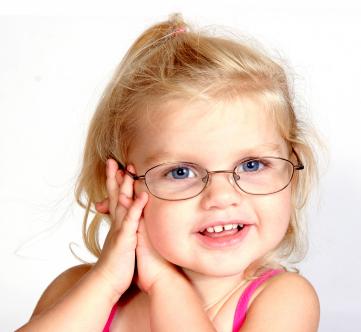 АСТИГМАТИЗМ У ДЕТЕЙРодители стремятся сделать все возможное, чтоб видеть своих детей здоровыми и счастливым. Поэтому, когда ваш ребенок проявляет признаки того, что у него может быть астигматизм, необходимо полное понимание этого явления. В первую очередь важно обратить внимание, что астигматизм скорее не болезнь, а состояние, которое  вызвано деформацией  роговицы или хрусталика глаза. Лучи света, преломляясь в такой роговице или хрусталике, не создают на сетчатке точечного изображения, как это предполагается в нормальном глазу.  Этот недостаток приводит к возникновению двоения в глазах, расплывчатости изображения на любом расстоянии – вблизи или вдали.Чаще всего астигматизм у детей возникает по причине наследственности. Если у кого-то в семье есть эта патология, то она с большой вероятностью будет и у ребенка. Большинство детей рождаются с небольшой степенью астигматизма, которая к концу первого года уменьшается и становится менее 1 диоптрии, его называеют физиологическим, он не влияет на качество зрения и не корригируется.КАК РАСПОЗНАТЬ ДЕТСКИЙ АСТИГМАТИЗМ?Детский астигматизм довольно сложно диагностировать, особенно у детей в возрасте до двух лет. Это связано с тем, что дети редко жалуются на проблемы со зрением по одной простой причине — они еще не понимают, что плохо видят, привыкая воспринимать окружающий мир в растянутом или двоящемся виде, они считают это нормой. Дети, страдающие от астигматизма, могут не говорить, что они видят размытое изображения или буквы, вместо этого они просто жалуются на головные боли или проявляют нежелание читать, писать или отказываются от других зрительных нагрузок на близком расстоянии.  Такое поведение чаще всего родители принимают за капризы или особенности характера детей.СИМПТОМЫ АСТИГМАТИЗМА У ДЕТЕЙРодителям необходимо внимательно наблюдать за ребенком и отвести его на прием к врачу для полной проверки зрения при наличии хотя бы одного из симптомов  астигматизма у детей:— Расплывчатое изображение, двоение изображения;— Головокружение;— Усталость, напряжение глаз;— Головные боли, особенно в области лба над бровями;— Трудности с фокусировкой взгляда на печатном тексте;— Ребенок прищуривает глаза или наклоняет голову под разными углами, чтоб лучше видеть;— Жалобы на трудности при чтении книг или при чтении текста, написанного на доске в классе.Случается, что незначительная степень астигматизма у детей не требует коррекции и проходит сама собой по мере взросления. Но рассчитывать только на это не стоит. При появлении любых признаков того, что у вашего ребенка могут быть проблемы со зрением, необходимо обратиться к специалисту. Если нечеткое изображение будет проецироваться на сетчатку длительное время, это не даст возможности зрительным функциям полноценно формироваться или приведет к снижению уже имеющихся. В течение первого года жизни происходит интенсивное развитие зрения, поэтому ребенку необходимо посетить офтальмолога в 3 месяца, в 6 месяцев и в год.Очки и контактные линзы — самые распространенные методы коррекции астигматизма. Подбирать их необходимо индивидуально и периодически менять по мере развития глаз. Хотя во многих случаях детский астигматизм удается вылечить к подростковому возрасту, необходимо помнить, что очки и контактные линзы не являются лекарством и не дают гарантии излечения, они только корректируют дефекты зрения, что дает возможность зрительным функциям развиваться надлежащим образом.КАК В ДОМАШНИХ УСЛОВИЯХ БЫСТРО ПРОВЕРИТЬ, ЕСТЬ ЛИ У РЕБЕНКА АСТИГМАТИЗМ?1. Увеличьте размер приведенного ниже изображения.2. Закрыв один глаз, ребенок смотрит на рисунок с расстояния вытянутой руки.3. Спросите его, не видит ли он некоторые линии хуже других (одни линии выглядят светлее, другие темнее).4. Если да, возможно, ему требуется коррекция астигматизма. Необходимо проверить зрение ребенка у врача-офтальмолога.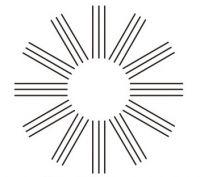 БУДЬТЕ ЗДОРОВЫ!!!Подготовила: учитель-дефектолог Малкова И.В.